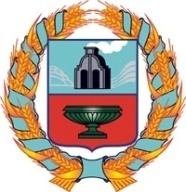 СОБРАНИЕ ДЕПУТАТОВ ГРЯЗНОВСКОГО СЕЛЬСОВЕТА      Тюменцевского района Алтайского краяРЕШЕНИЕс. ГрязновоО продлении ранее утвержденногоСоглашения по передаче  полномочий поорганизации ритуальных услуг и содержание мест захоронения, заключенного междуАдминистрацией Грязновского сельсовета и Администрацией Тюменцевского районана 2018 годВ соответствии с п.4 ст.15 Федерального закона от 16.10.2003г. №131-ФЗ «Об общих принципах организации местного самоуправления в Российской Федерации», с Уставом МО Грязновский сельсовет,  Собрание депутатов Грязновского сельсоветаТюменцевского района АК Р Е Ш И Л О:Продлить действие Соглашения  по передаче полномочий по организации ритуальных услуг и содержания мест захоронения, заключенного между Администрацией Грязновского сельсовета и Администрацией Тюменцевского района Алтайского края на 2018 год.Контроль за исполнением данного решения возложить на постоянную комиссию по вопросам плана, бюджета, налогам и экономической политике Собрания депутатов (председатель Нечаева Л.В.).Глава сельсовета                                                                       Н.А. БондаренкоКоррупциогенных факторов не выявлено29.03.2018№30